Dear Sir/Madam,1	I would like to inform you that at the kind invitation of the Institute for Technology & Global Health, the International Telecommunication Union (ITU) and the World Health Organization (WHO) will organize the 18th meeting (Meeting "R") of the Focus Group on Artificial Intelligence for Health (FG-AI4H), with a workshop organized on the first day. The meeting, and its associated workshop, will take place from 21 to 24 March 2023 in Cambridge, MA, USA at the MIT Media Lab and Harvard Kennedy School.2	The workshop and meeting will be held in English.3	Participation in the event is free of charge and open to ITU Member States, Sector Members, Associates and Academic Institutions, and to any individual from a country that is a member of ITU who wishes to contribute to the work. This includes individuals who are also members of international, regional and national organizations.4	Information relating to the workshop, in particular the partitioning between workshop and FG meeting days and the draft workshop programme, is available on both the webpage of the workshop and the Focus Group website. Participants are encouraged to check there periodically for updates.5	Wireless LAN facilities are available for use by delegates.6	Information including accommodation and transport are available in the practical information document from the Focus Group and workshop webpages.7	To enable the ITU Secretariat to make the necessary arrangements concerning the organization of the Focus Group meeting and the workshop, I would be grateful if you would register via the online form at https://itu.int/go/fgai4h/reg as soon as possible, but no later than 7 March 2023. Please note that registration is mandatory and carried out exclusively online for both physically present and remote participants. A free ITU account is required for registration and to access the FG-AI4H documentation and can be easily created following the instructions in the FG-AI4H website.8	When preparing input documents to the FG-AI4H meeting, participants are invited to take into consideration the agreed FG-AI4H structure and existing working groups and topic groups, as found on the FG-AI4H webpage at https://itu.int/go/fgai4h. Newcomers are invited to read the onboarding document.Input documents are to be e-mailed to the secretariat at tsbfgai4h@itu.int using the document template found on the FG-AI4H webpage in editable format (i.e. DOCX; not PDF). To permit participants to prepare for the meeting, the deadline for document submission is 14 March 2023 at 2359 hours (Geneva time).9	If required, visas must be requested as soon as possible from the embassy or consulate representing the United States in your country or, if there is no such office in your country, from the one that is closest to the country of departure. Additional details on United States visa information are available from FG-AI4H website. Please note that requests for visa support letters can be considered only after you have registered on the event website (see §7), but at the latest on 14 February 2023.10	A limited number of travel grants are available to qualifying experts to attend the upcoming FG-AI4H meeting (subject to availability of funds from the donors' grant received by ITU), requesting deadline is 14 February 2023. More information is available on the FG-AI4H collaboration site. NOTE: Travel grant requests should be received after registration (see §7) by the before mentioned deadline. Subsequent applications will not be considered.Key deadlines:I wish you a productive and enjoyable meeting.Yours faithfully,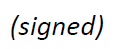 Seizo Onoe
Director of the Telecommunication
Standardization Bureau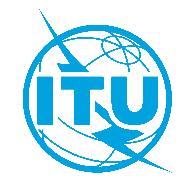 International telecommunication unionTelecommunication Standardization BureauInternational telecommunication unionTelecommunication Standardization BureauGeneva, 27 January 2023Geneva, 27 January 2023Ref:TSB Circular 73
TSB Events/SCTSB Circular 73
TSB Events/SCTo:-	Administrations of Member States of the Union;-	ITU-T Sector Members;-	ITU-T Associates;-	ITU AcademiaTo:-	Administrations of Member States of the Union;-	ITU-T Sector Members;-	ITU-T Associates;-	ITU AcademiaTel:+41 22 730 6805+41 22 730 6805To:-	Administrations of Member States of the Union;-	ITU-T Sector Members;-	ITU-T Associates;-	ITU AcademiaTo:-	Administrations of Member States of the Union;-	ITU-T Sector Members;-	ITU-T Associates;-	ITU AcademiaFax:+41 22 730 5853+41 22 730 5853To:-	Administrations of Member States of the Union;-	ITU-T Sector Members;-	ITU-T Associates;-	ITU AcademiaTo:-	Administrations of Member States of the Union;-	ITU-T Sector Members;-	ITU-T Associates;-	ITU AcademiaE-mail:tsbevents@itu.inttsbevents@itu.intCopy to:-	The Chairmen and Vice-Chairmen of Study Groups;-	The Director of the Telecommunication Development Bureau;-	The Director of the Radiocommunication Bureau.Copy to:-	The Chairmen and Vice-Chairmen of Study Groups;-	The Director of the Telecommunication Development Bureau;-	The Director of the Radiocommunication Bureau.Subject:ITU/WHO Focus Group on AI for Health Meeting "R" and workshop;
Cambridge, USA, 21-24 March 2023ITU/WHO Focus Group on AI for Health Meeting "R" and workshop;
Cambridge, USA, 21-24 March 2023ITU/WHO Focus Group on AI for Health Meeting "R" and workshop;
Cambridge, USA, 21-24 March 2023ITU/WHO Focus Group on AI for Health Meeting "R" and workshop;
Cambridge, USA, 21-24 March 202314 February 2023-	Submit requests for visa support letters (see §9 above)14 February 2023-	Submit application for travel grant programme (see §10 above)7 March 2023-	Pre-registration (https://www.itu.int/go/fgai4h/reg) 14 March 2023-	Submit written contributions in editable format (by e-mail to tsbfgai4h@itu.int) using the document template